FORMULÁRIO DE SOLICITAÇÃO DE MUDANÇA DE ANIMAISPARTE 1 – DADOS DO PROJETO1 - Protocolo Nº2 – Período de vigência de aprovação3 - Título do projeto/aula prática/treinamento4 - Pesquisador responsável5 - Colaborador(es) envolvido(s)6 - Quantos animais forma solicitados no projeto? Quantos foram utilizados? (especificar Espécie/Linhagem/raça dos animais utilizada)PARTE 2 – DADOS DA SOLICITAÇÃO DE MUDANÇA7 - Quantos animais deseja solicitar alteração (especificar Espécie/Linhagem/raça dos novos animais)8 - Sexo dos novos animais9 - Origem dos novos animais6 - Justificativa para solicitaçãoParnaíba, ____ de _______ de 20__Assinatura do(a) Pesquisador(a) responsável Assinatura da médica veterinária responsável 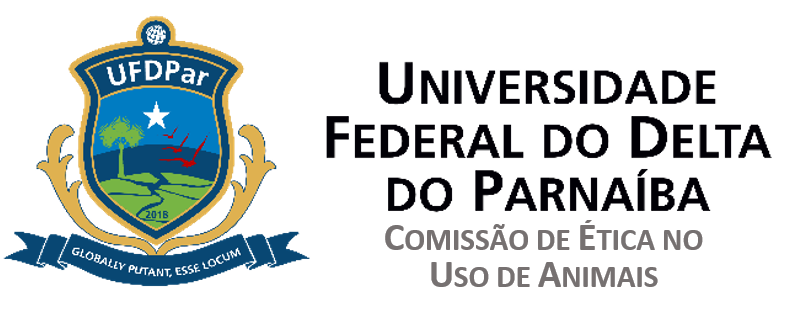 